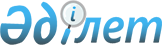 Шыңғырлау ауданы Ақбұлақ ауылдық округінің Ақбұлақ ауылында шектеу іс-шараларын белгілеу туралы
					
			Күшін жойған
			
			
		
					Батыс Қазақстан облысы Шыңғырлау ауданы Ақбұлақ ауылдық округі әкімінің 2022 жылғы 19 қаңтардағы № 3 шешімі. Қазақстан Республикасының Әділет министрлігінде 2022 жылғы 24 қаңтарда № 26616 болып тіркелді. Күші жойылды - Батыс Қазақстан облысы Шыңғырлау ауданы Ақбұлақ ауылдық округі әкімінің 2022 жылғы 3 наурыздағы № 11 шешімімен
      Ескерту. Күші жойылды - Батыс Қазақстан облысы Шыңғырлау ауданы Ақбұлақ ауылдық округі әкімінің 03.03.2022 № 11 шешімімен (оның алғашқы ресми жарияланған күнінен бастап қолданысқа енгізіледі).
      Қазақстан Республикасының "Қазақстан Республикасындағы жергілікті мемлекеттік басқару және өзін-өзі басқару туралы" Заңының 35-бабы 2-тармағына, Қазақстан Республикасының "Ветеринария туралы"  Заңының 10-1-бабы 7) тармақшасына сәйкес және Шыңғырлау ауданының бас мемлекеттік ветеринариялық-санитариялық инспекторының міндетін атқарушының 2021 жылғы 29 желтоқсандағы № 19-12/505 ұсынысы негізінде, ШЕШТІМ:
      1. Шыңғырлау ауданы Ақбұлақ ауылдық округі Ақбұлақ ауылының аумағында ірі қара малдың жұқпалы ринотрахеит ауруының анықталуына байланысты шектеу іс-шаралары белгіленсін.
      2. Осы шешімнің орындалуын бақылауды өзіме қалдырамын.
      3. Осы шешім оның алғашқы ресми жарияланған күнінен бастап қолданысқа енгізіледі.
					© 2012. Қазақстан Республикасы Әділет министрлігінің «Қазақстан Республикасының Заңнама және құқықтық ақпарат институты» ШЖҚ РМК
				
      Ақбұлақ ауылдық округінің әкімі

С. Байтенова
